ОПРОСНЫЙ ЛИСТДЛЯ ПОДБОРА НАСОСНОЙ СТАНЦИИ ЗАВОДСКОГОИЗГОТОВЛЕНИЯ ТОО "CIT"Дополнительное оборудование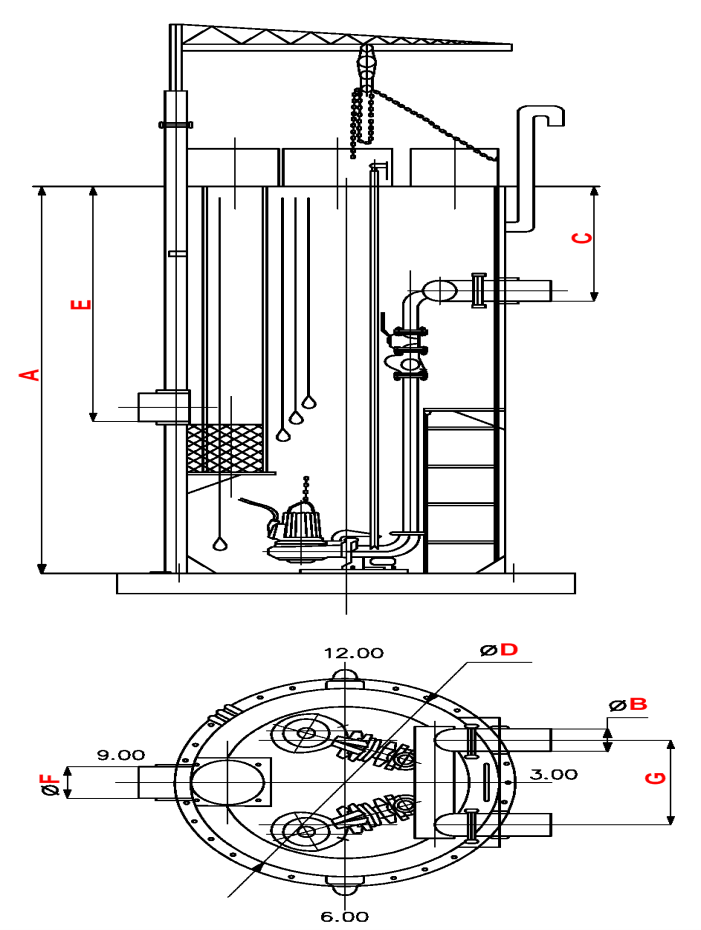 Шушунов Валерий Игоревич,Руководитель отдела продажТОО «CIT-Construction International Technology»моб.тел:  +7 702 785 09 78, +7 707 826 29 94эл.почта: cit_kz@mail.ruНазвание объекта:  Заказчик: Контактное лицо: Телефон/факс/e-mail: Рабочая схема:Рабочих насосов (шт): Резервных насосов (шт): Резервных насосов на склад (шт):Перекачиваемая среда: Перекачиваемая среда: Перекачиваемая среда: Перекачиваемая среда: Подача насосной станции (м3/ч): Напор (м.в.ст.):Напор (м.в.ст.):Напор (м.в.ст.):Если вы не знаете величину напора, укажите, пожалуйста, следующее:Если вы не знаете величину напора, укажите, пожалуйста, следующее:Если вы не знаете величину напора, укажите, пожалуйста, следующее:длина напорного трубопровода (м):длина напорного трубопровода (м):длина напорного трубопровода (м):внутренний диаметр напорного трубопровода (мм):внутренний диаметр напорного трубопровода (мм):внутренний диаметр напорного трубопровода (мм):перепад высот между началом и концом напорного участка (м):перепад высот между началом и концом напорного участка (м):перепад высот между началом и концом напорного участка (м):дополнительная информация:дополнительная информация:дополнительная информация:Параметры для подбора корпуса КНСПараметры для подбора корпуса КНСАГлубина подземного резервуара (мм):  Глубина подземного резервуара (мм):  Глубина подземного резервуара (мм):  Глубина подземного резервуара (мм):  ВВнутренний диаметр (мм):Внутренний диаметр (мм):Внутренний диаметр (мм):Внутренний диаметр (мм):ВВнешний диаметр (мм):Внешний диаметр (мм):Внешний диаметр (мм):Внешний диаметр (мм):Количество и расположение (в плане)Количество и расположение (в плане)Количество и расположение (в плане)Количество и расположение (в плане)Количество и расположение (в плане)штукштукКоличество и расположение (в плане)Количество и расположение (в плане)Количество и расположение (в плане)Количество и расположение (в плане)Количество и расположение (в плане)часовчасовСГлубина заложения (мм): Глубина заложения (мм): Глубина заложения (мм): Глубина заложения (мм): DДиаметр насосной станции (мм):Диаметр насосной станции (мм):Диаметр насосной станции (мм):Диаметр насосной станции (мм):FДиаметр подводящей трубы (мм):Диаметр подводящей трубы (мм):Диаметр подводящей трубы (мм):Диаметр подводящей трубы (мм):Количество и расположение (в плане)Количество и расположение (в плане)Количество и расположение (в плане)Количество и расположение (в плане)Количество и расположение (в плане)штукштукКоличество и расположение (в плане)Количество и расположение (в плане)Количество и расположение (в плане)Количество и расположение (в плане)Количество и расположение (в плане)часовчасовЕГлубина заложения (мм):  Глубина заложения (мм):  Глубина заложения (мм):  Глубина заложения (мм):  GРасстояние между напорными коллекторами (мм): Расстояние между напорными коллекторами (мм): Расстояние между напорными коллекторами (мм): Расстояние между напорными коллекторами (мм): Параметры для подбора щита управленияПараметры для подбора щита управленияПараметры для подбора щита управленияПараметры для подбора щита управленияПараметры для подбора щита управленияПараметры для подбора щита управленияПараметры для подбора щита управленияПараметры для подбора щита управленияПараметры для подбора щита управленияИсполнение щита управленияИсполнение щита управленияИсполнение щита управлениянаружное (IP65)наружное (IP65)наружное (IP65)наружное (IP65)наружное (IP65)Исполнение щита управленияИсполнение щита управленияИсполнение щита управлениявнутреннее (IP54)внутреннее (IP54)внутреннее (IP54)внутреннее (IP54)внутреннее (IP54)Количество вводов питания:Количество вводов питания:Количество вводов питания:один ввододин ввододин ввододин ввододин вводКоличество вводов питания:Количество вводов питания:Количество вводов питания:двойной ввод c АВРдвойной ввод c АВРдвойной ввод c АВРдвойной ввод c АВРдвойной ввод c АВРМетод пуска насосов Метод пуска насосов Метод пуска насосов прямойпрямойпрямойпрямойпрямойМетод пуска насосов Метод пуска насосов Метод пуска насосов звезда/треугольникзвезда/треугольникзвезда/треугольникзвезда/треугольникзвезда/треугольникМетод пуска насосов Метод пуска насосов Метод пуска насосов плавныйплавныйплавныйплавныйплавныйДополнительное оборудованиеДополнительное оборудованиеДополнительное оборудованиеДополнительное оборудованиеДополнительное оборудованиеДополнительное оборудованиеДополнительное оборудованиеДополнительное оборудованиеДополнительное оборудованиеСороулавливающая корзина на подводящем трубопроводеСороулавливающая корзина на подводящем трубопроводеСороулавливающая корзина на подводящем трубопроводеСороулавливающая корзина на подводящем трубопроводеСороулавливающая корзина на подводящем трубопроводеСороулавливающая корзина на подводящем трубопроводеДаСороулавливающая корзина на подводящем трубопроводеСороулавливающая корзина на подводящем трубопроводеСороулавливающая корзина на подводящем трубопроводеСороулавливающая корзина на подводящем трубопроводеСороулавливающая корзина на подводящем трубопроводеСороулавливающая корзина на подводящем трубопроводеНетБлок бокс (павильон) над КНСБлок бокс (павильон) над КНСБлок бокс (павильон) над КНСБлок бокс (павильон) над КНСБлок бокс (павильон) над КНСБлок бокс (павильон) над КНСДаБлок бокс (павильон) над КНСБлок бокс (павильон) над КНСБлок бокс (павильон) над КНСБлок бокс (павильон) над КНСБлок бокс (павильон) над КНСБлок бокс (павильон) над КНСнетГрузоподъемный механизм Грузоподъемный механизм с ручной тальюс ручной тальюс ручной тальюс ручной тальюДаГрузоподъемный механизм Грузоподъемный механизм НетГрузоподъемный механизм Грузоподъемный механизм с электро-тельферомс электро-тельферомс электро-тельферомс электро-тельферомДаГрузоподъемный механизм Грузоподъемный механизм НетДополнительные требования к КНСДополнительные требования к КНСДополнительные требования к КНСДополнительные требования к КНСДополнительные требования к КНСДополнительные требования к КНСДополнительные требования к КНСДополнительные требования к КНСДополнительные требования к КНСДополнительные требования к КНС